Post card 1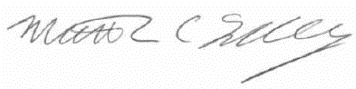 Post card 2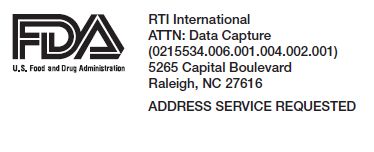 In your web browser type the study website address: <<address>>On the login screen, type your username and password exactly as shown below:Username: [Case ID]Password: [Password]You will receive $25 if you complete the questionnaire online and a bonus $5 ($30 total) if you do so on or before [Early bird date].In your web browser type the study website address: <<address>>On the login screen, type your username and password exactly as shown below:Username: [Case ID]Password: [Password]You will receive $25 if you complete the questionnaire online and a bonus $5 ($30 total) if you do so on or before [Early bird date].In your web browser type the study website address: <<address>>On the login screen, type your username and password exactly as shown below:Username: [Case ID]Password: [Password]You will receive $25 if you complete the questionnaire online and a bonus $5 ($30 total) if you do so on or before [Early bird date].In your web browser type the study website address: <<address>>On the login screen, type your username and password exactly as shown below:Username: [Case ID]Password: [Password]You will receive $25 if you complete the questionnaire online and a bonus $5 ($30 total) if you do so on or before [Early bird date].In your web browser type the study website address: <<address>>On the login screen, type your username and password exactly as shown below:Username: [Case ID]Password: [Password]You will receive $25 if you complete the questionnaire online and a bonus $5 ($30 total) if you do so on or before [Early bird date].In your web browser type the study website address: <<address>>On the login screen, type your username and password exactly as shown below:Username: [Case ID]Password: [Password]You will receive $25 if you complete the questionnaire online and a bonus $5 ($30 total) if you do so on or before [Early bird date].